John A. Crookshank Elementary School School Advisory CouncilDecember 17, 20204:00-5:00 pmAgenda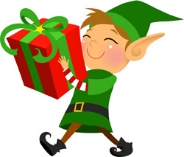 Welcome and IntroductionsReview of November’s MinutesTreasurer’s ReportPrincipal’s AgendaTitle 1New BusinessOther Business Next SAC Meeting Date -January 28, 2021